Oferta   cenowaNazwa Wykonawcy: 		Ulica : 		nr domu : 		nr lokalu : 	  Kod pocztowy :  __ __ - __ __ __ 	miejscowość : 	Powiat : 	 	województwo : 	NIP :  __ __ __ - __ __ - __ __ - __ __ __ 	REGON :   __ __ __ __ __ __ __ __ __	Internet : 	http://	 	e-mail : 	nr telefonu : __ __ __ __ __ __ __ __ __ __  nr faxu :  __ __ __ __ __ __ __ __ __ __  ** Wykonawca jest: mikroprzedsiębiorstwem           małym               średnim przedsiębiorstwem  UWAGA: W przypadku oferty składanej przez podmioty występujące wspólnie, powyższe dane należy wypełnić dla każdego podmiotu osobno (poprzez skopiowanie). Dotyczy wspólników spółki cywilnej, członków konsorcjum. Przystępując do postępowania na świadczenie usługi kompleksowej organizacji
i obsługi konferencji promującej efekty realizacji Projektów USPRAWNIENIE SYSTEMU RATOWNICTWA W TRANSPORCIE KOLEJOWYM – ETAP I ORAZ USPRAWNIENIE SYSTEMU RATOWNICTWA NA DROGACH – ETAP IV, zgodnie z „Opisem przedmiotu zamówienia”, stanowiącym załącznik nr 1 do Zaproszenia oraz projektu umowy oświadczamy, że:1)* Cena brutto przedmiotu zamówienia wynosi: .......................................................... zł (słownie ................................................................................................ zł), w tym:Cena netto przedmiotu zamówienia wynosi netto: …………………………………. zł(słownie ................................................................................................................ zł)VAT w wysokości …….. %, co stanowi kwotę .......................... zł            (słownie .............................................................................................................. zł)Cena obliczona została wg algorytmu: wartość netto + wartość podatku VAT = wartość brutto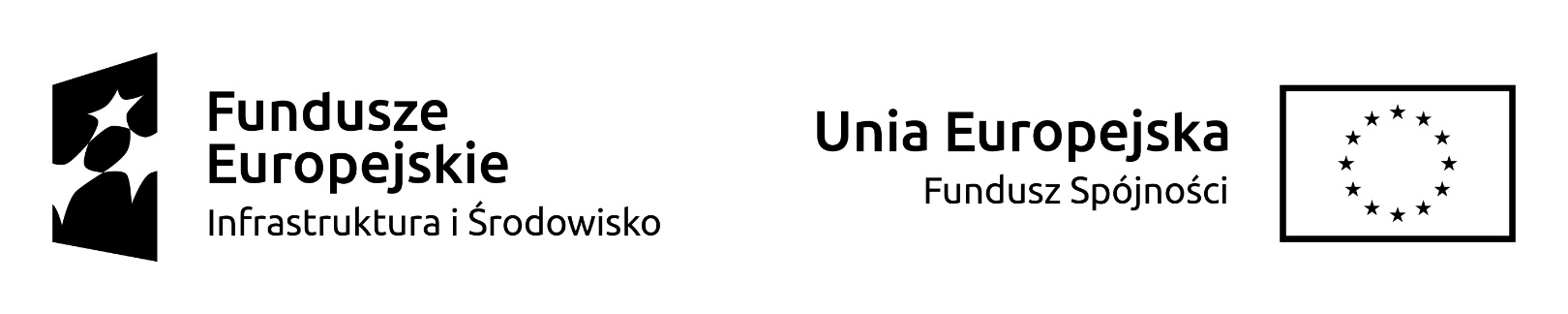 Miejsce realizacji przedmiotu umowy:
Warszawa na terenie obiektu: …………………………………..………………………….………………..………………………..(wpisać adres i nazwę obiektu na terenie, którego wykonany zostanie przedmiot umowy
z uwzględnieniem wymagań zawartych w opisie przedmiotu zamówienia)………………………………………………………………………………………………………….(wpisać adres powierzchni wystawienniczej przeznaczonej na wystawę sprzętu)2) Ponadto oferujemy wykonanie zamówienia na następujących zasadach:Termin realizacji zamówienia:  od dnia podpisania umowy do 13 września 2023 r.Warunki płatności: zgodnie z projektem umowy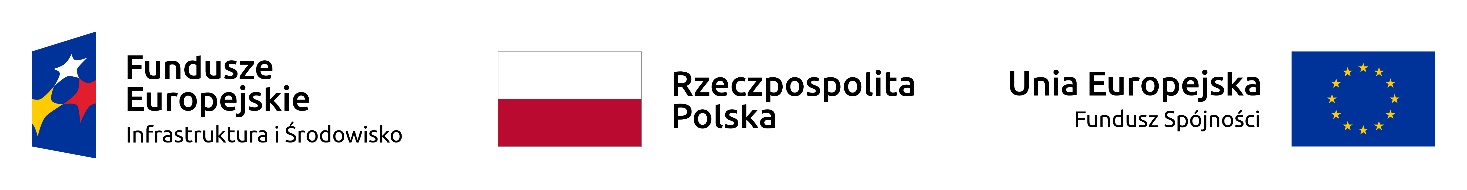 3) Oświadczamy, że w cenie oferty zostały uwzględnione wszystkie koszty wykonania zamówienia i realizacji przyszłego świadczenia umownego określone w Opisie przedmiotu zamówienia stanowiącym załącznik nr 1 do Zaproszenia do złożenia ofert i umowy4) Oświadczamy, że w przypadku wyboru naszej oferty zobowiązujemy się do zawarcia umowy na warunkach określonych w projekcie umowy, który stanowi załącznik nr 2
do Zaproszenia, w terminie zaproponowanym przez Zamawiającego.…………..................................................................................................     data, imię, nazwisko, podpis osoby/osób uprawnionej/uprawnionych* wartość oceniana**   wypełnić poprzez zaznaczenie krzyżykiem właściwej kratki, zgodnie z definicją:  Mikroprzedsiębiorstwo: przedsiębiorstwo, które zatrudnia mniej niż 10 osób i którego roczny obrót lub roczna suma bilansowa nie przekracza 2 milionów EUR.Małe przedsiębiorstwo: przedsiębiorstwo, które zatrudnia mniej niż 50 osób i którego roczny obrót lub roczna suma bilansowa nie przekracza 10 milionów EUR.Średnie przedsiębiorstwa: przedsiębiorstwa, które nie są mikroprzedsiębiorstwami ani małymi przedsiębiorstwami i które zatrudniają mniej niż 250 osób i których roczny obrót nie przekracza 50 milionów EUR lub roczna suma bilansowa nie przekracza 43 milionów EUR.